به نام خداوند بی همتابه نام خداوند علم و قلم                                                                                                    كه هستي بخشيد از ملك عدمبه استناد ماده 48 آئین نامه مالی و معاملاتی دانشگاه و با استناد صورت جلسه بازگشایی به شماره ...............................مورخ ................... قرارداد امور ................................... طبق مجوز شماره ........... مورخ ............... مدیریت امور پشتیبانی به شرح زیر منعقد مي گردد : ماده1) طرفین قرارداد:کارفرما : مرکز/شبکه ...............................به ریاست آقای/ خانم........................... دارای کد ملی .................................. كه داراي كليه اختيارات در امضای‌ اين قرارداد مي باشند. پیمانکار حقیقی : آقا/خانم .....................نام پدر......................ش.ش................................ کد ملی................... آدرس..................................................... تلفن ...........................................  شماره پروانه کسب مستاجر ..............................  کد اقتصادی ..............................................پیمانکار حقوقی : شرکت................................. به شماره ثبت ..................... تاریخ ثبت ............................ شناسه ملی شرکت ........................................... شناسه اقتصادی ........................................... به نمایندگی‌آقاي/خانم..................................  نام پدر........................... ش.ش................ کد ملی ..................... دارای سمت قانونی....................... كه بر اساس اساسنامه شركت حق امضای كليه اسناد تعهدآور را دارد . ماده 2) موضوع قرارداد:عبارت است ازتحویل پسماند کارفرما در محل بیمارستان و انتقال آن به سایت شرکت ره پویان صالح واقع در اصفهان: کوهپایه، جاده کوهپایه هرند، نرسیده به پل راه آهن، فرعی امتداد شرق راه آهن و تخلیه آن بر اساس موازین بهداشتی و محیط زیست  ماده 3)حجم قرارداد:سقف خرید خدمات بابت هزینه حمل پسماندهای عفونی بی خطر شده به ازای هر كيلوگرم معادل مبلغ ریالی پیشنهادی پیمانکار  و مبلغ ماهيانه قرارداد تا سقف 000/000 كيلوگرم ، می باشد.ماده 4) مبلغ و نحوه پرداخت قرارداد: 1-4) مبلغ قرارداد به ازای هر کیلوگرم پسماند به عدد...........................ريال به حروف .............................ریال و مبلغ ماهیانه حداکثر تا به عدد.........................................ريال به حروف .................................................ريال و مبلغ کل ساليانه قرارداد حداکثر تا به عدد.........................................ريال به حروف ....................................................................... ريال مي باشد . 2-4) حق الزحمه پیمانکار بر اساس فرم پیوست شماره دو ، چك ليستهاي نظارتي كارشناس بهداشت محيط مركز و به استناد گواهي صادره ماهیانه توسط مسئول امور عمومي مركز مبنی بر انجام موضوع قرارداد و پس از تأييد مدیر مركز و کسرکسور قانونی پس از تامین اعتبار مربوطه قابل پرداخت می باشد .تبصره1 : ملاک اوزان محاسبه شده جهت پرداخت پیمانکار، فرم پیوست شماره دو می باشد.تبصره1 : اوزان محاسبه شده بدون در نظر گرفتن اوزان بین ها می باشد (به صورت خالص) 3-4) صدور گواهی و پرداخت مبلغ قرارداد در هر ماه منوط به ارایه لیست پرداخت حق بيمه ، ماليات و کلیه کسور قانونی و ارایه ليست پرداخت حقوق و مزایای كاركنان پیمانکار پس از تایید امور مالی و امور عمومی کارفرما با رعايت قانون کار خواهد بود .تبصره 1 : پیمانکار موظف است کلیه اسناد تنظیم شده مورد نیاز جهت پرداخت مبلغ قرارداد توسط کارفرما را حداکثر تا دهم ماه بعد به حسابداری کارفرما تحویل نماید.تبصره 2 : مجموع میزان تحویلی ماهیانه پسماند توسط پیمانکار به شرکت ره پویان صالح نبایستی بیشتر از مجموع میزان تحویلی از کارفرما به پیمانکار باشد، بدیهی است پیمانکار پاسخگو و متعهد به جبران هرگونه هزینه در خصوص مابه التفاوت فاکتور شرکت ره پویان صالح خواهد بود. 4-4) پرداخت کلیه کسور قانونی متعلق به قرارداد شامل بیمه، مالیات، عوارض و سایر موارد مربوطه به عهده پیمانکار می باشد.تبصره : پرداخت مالیات بر ارزش افزوده قرارداد با هماهنگی امور مالی کارفرما و در صورت شمول پس از ارایه گواهی ثبت نام و کد رهگیری از سازمان اقتصاد و دارایی توسط پیمانکار بر عهده کارفرما خواهد بود.5-4) پیمانکار می بایست جهت پیش بینی مالیات قرارداد مربوطه طبق قانون مالیات های مستقیم و ضریب تشخیص درآمد مشمول مالیات عملکرد سال مربوطه با سازمان امور مالیاتی هماهنگی لازم را بعمل آورد و کارفرما هیچ گونه مسولیتی در این خصوص ندارد.ماده 5) مدت قرارداد :از تاريخ .................................لغایت.................................به مدت ...................ماه می باشد .  ماده 6 ) تمدید قرارداد:در صورت حسن انجام کار پیمانکار و در صورتی که نیاز کارفرما ایجاب نماید که پیمانکار خدمات موضوع واگذاری را بعد از انقضای مدت قرارداد، برای مدت معین تامین نماید، پس از اخذ درخواست از طرف قرارداد و توافق قیمت با وی با اعلام دلایل توجیهی، اقتصادی و با ارسال درخواست تمدید موضوع واگذاری به مدیریت امور پشتیبانی دانشگاه برابر ضوابط و مقررات و دستورالعمل های ابلاغی ، قرارداد به صورت سالیانه بر اساس نرخ  کارشناسی جدید قابل تمدید خواهد بود.تبصره : در صورت اتمام قرارداد و منوط به درخواست کارفرما ، پیمانکار موظف است حداکثر به مدت 2 ماه خدمات و فعالیت های موضوع قرارداد را با همان مبلغ ارائه نماید.ماده 7) تغییرات: 1-7)کارفرما اختيار دارد برحسب ضرورت و تشخيص با اخذ مجوز از کمیته کارگروه کاهش تصدی گری دانشگاه حداکثر تا ميزان 25 درصد(بیست و پنج درصد) نسبت به افزايش حجم موضوع قرارداد اقدام نمايد.تبصره : مجموع افزایش حجم قرارداد در طول مدت قرارداد ( یکسال ) ، حداکثر تا سقف 25% امکان پذیر می باشد .2-7)کاهش حجم كل قرارداد تا 25%از اختيارات کارفرما می باشد.ماده 8 ) تضامین :1-8)پیمانکار 10% از کل مبلغ قرارداد را که معادل با......................................ریال(به حروف)...............................ریال می باشد، به عنوان تضمین تعهد انجام کار به صورت ضمانتنامه معتبر بانکی به شماره ................................................ مورخ......................... صادره‌ از بانک ................................شعبه.................................................. ارایه نموده که دارای اعتبار 12 ماهه و قابل تمدید تا................ماه می باشد و تا پایان قرارداد و اجرای تعهدات این قرارداد نزد کارفرما نگهداری خواهد شد و چنانچه پیمانکار به هر یک از تعهدات  خود در این قرارداد عمل ننماید ، کارفرما مجاز به ضبط هر میزان از سپرده مذکور بدون انجام تشریفات قانونی به نفع خود خواهد بود . لذا پیمانکار حق هر گونه اقدامی را جهت جلوگیری از برداشت تضامین از خود سلب می نماید.تبصره : آزاد سازی تضامین مربوط به قرارداد البته مشروط بر اینکه به هنگام خاتمه قرارداد خساراتی به دستگاه‌ها و تجهیزات در اختیار پیمانکار ، وارد نشده باشد ، انجام خواهد شد. لذا در صورت ایجاد خسارت پس از انجام محاسبه ، میزان خسارت از تضامین پیمانکار کسر و ما بقی آن مسترد می گردد 2-8 ) جهت حسن انجام کار قرارداد و طبق جدول شماره 6 ماده 6 دستورالعمل تضمینات دانشگاه های علوم پزشکی ابلاغی وزارت متبوع ،
از هر پرداخت به پیمانکار 10% کسر و به همراه آخرین سند کارکرد پیمانکار نزد کارفرما به عنوان سپرده حسن انجام کار نگهداری خواهد شد .تبصره 1 : جایگزینی تضمین سپرده حسن انجام کار با ارائه سایر ضمانت نامه های ذکر شده در دستورالعمل مذکور امکان پذیر می باشد.تبصره 2 : با توجه به الزام پیمانکار به رعایت مواد 28 و 38 قانون تامین اجتماعی و 148 و 183 قانون کار مبنی بر ارایه مفاصاحساب بیمه 
در پایان قرارداد و پرداخت لیست ماهیانه بیمه پرسنل تحت پشش وی ، سپرده حسن انجام کار ، پس از ارایه مفاصاحساب سازمان تأمین اجتماعی و تسویه حساب کامل با پرسنل تحت پوشش ( با رعایت قوانین سازمان تأمین اجتماعی و قانون کار ) و ارایه مفاصاحساب مالیات مربوط به قرارداد از اداره امور اقتصاد و دارایی به پیمانکار مسترد خواهد شد.ماده 9)  تعهدات پیمانکار:1-9) پیمانکار موظف به تحویل پسماند کارفرما در محل بیمارستان و انتقال آن به سایت شرکت ره پویان صالح واقع در اصفهان: کوهپایه، جاده کوهپایه هرند، نرسیده به پل راه آهن، فرعی امتداد شرق راه آهن بر اساس موازین بهداشتی و محیط زیست می باشد. تبصره 1: انتقال به سایت شرکت ره پویان بر عهده پیمانکار می باشد.بدیهی است پرداخت هزینه دفع به شرکت ره پویان بر عهده کارفرما می باشد. تبصره2: پیمانکار اقرار مي نمايد در صورت هرگونه خسارت ناشی از خطا حين حمل و انتقال پسماندها ملزم به جبران كليه خسارتهاي وارده 
مي باشد.تبصره 3: ناظر فنی شرکت موظف است در حين بارگيري در محل بارگيري حضور داشته باشند .تبصره 4: مسئولیت پاسخگویی به عواقب ناشی از ضعف مدیریت در حمل و انتقال پسماندها به عهده پیمانکار می باشد 
و کارفرما هيچ گونه مسئوليتي در اين خصوص ندارد.2-9) پیمانکار موظف است پسماند هاي کارفرما را طبق برنامه زمان بندی همه روزه و در طول ايام سال در صورت نیاز ( حتي روزهاي تعطيل به جز جمعه ها ) از محل بیمارستان انتقال و پس از اخذ فرم پیوست شماره دو به سایت شرکت ره پویان صالح انتقال نماید. تبصره: پیمانکا موظف است پس از انتقال بین ها به سایت مربوطه، نسبت به بارگیری و انتقال بین های خالی به محل کارفرما اقدام نماید.3-9) پیمانکار باید اطلاعات کافی در خصوص  حمل پسماندهای عفونی طبق دستورالعمل مدیریت اجرایی پسماندهای بیمارستانی را داشته و دستورالعمل هاي سازمان مديريت پسماند در ارتباط با تخليه پسماند هاي بيمارستاني در مكانهاي تعيين شده را رعايت نمايد.4-9)كليه امور مربوط به حمل و تردد در شهر و تخليه با نظر شهرداري يا ارگانهاي ذيربط به عهده پیمانکار مي باشد و مركز هيچگونه مسئوليتي در رابطه با موارد فوق ندارد.5-9) پیمانکار متعهد مي گردد خودرو حمل پسماند خود را بر اساس تاییدیه معاونت بهداشتی دانشگاه علوم پزشکی اصفهان ( پیوست شماره یک ) تهیه نمايد. لذا هزينه هرگونه تغيير كاربري بر روي خودرو حمل پسماند به عهده پیمانکار مي باشد. تبصره : خودرو حمل پسماند بايستي در دو سوي خود داراي آرم يا نشانه مبني بر حمل پسماندهاي عفوني با نام مركز باشد.6-9) با توجه به اينكه خودروهاي حامل پسماند در مسير خود از معابر شهري عبور مي كنند، لذا به منظور رعايت بهداشت عمومي ، پیمانکار موظف است ترتيبي اتخاذ نمايد كه پسماند و شيرابه آن در طول مسير از خودرو ريزش ننمايد و هر روز شستشو و ضدعفوني نمايد . 
لذا لازم است پیمانکار از خودروهاي مخصوص حمل زباله كاملاً مسقف ، داراي محفظه مخصوص جمع آوري شيرابه استفاده نمايد و بر روي خودرو نيز جمله ویژه جمع آوری پسماندهای پزشکی عفونی خطرناک بيمارستاني با رنگ قرمز نوشته شود.تبصره : در صورت قصور پیمانکار بدليل عدم رعايت موازين بهداشت عمومي و ورود هرگونه خسارت به شهر بدليل سهل انگاري ، وي پاسخگوي مراجع ذيصلاح خواهد بود و مي بايست از عهده جبران خسارت وارده برآيد.    7-9) پیمانکار موظف است در طول مسير از توقف بي مورد جداً خودداري نمايد و در صورت هرگونه جريمه و ... توسط نيروهاي انتظامي شهرستان اصفهان پاسخگو مي باشد.8-9) بارگیری زباله در خودروهای حمل زباله با پیمانکار می باشد ، 9-9) پیمانکار متعهد مي گردد در صورت بروز اشكال جهت خودرو خود در اسرع وقت نسبت به تامين خودرو مناسب ديگري اقدام تا وقفه اي در امور حمل و نقل پسماند مركز ايجاد نگردد. بديهي است خودرو حمل پسماند مي بايستي فاقد سرو صداي اضافي باشد. در صورت مشاهده مورد فوق پیمانکار موظف به رفع عيب مي باشد.10-9) در صورتيكه پیمانکار به هر علت نتواند پسماند بيمارستان را حمل و تخليه نمايد و يا خودرو ديگري را جهت انجام موضوع قرارداد جايگزين ننمايد ، مركز راساً در اين مورد اقدام و به ازاء هركيلو معادل سه برابر قيمت پيشنهادي پیمانکار از صورت وضعيت ماهيانه وي كسر خواهد شد. 11-9) پیمانکار متعهد مي گردد نسبت به ارائه بيمه نامه شخص ثالث خودرو ،معاينه فني ،گواهينامه و كارت خودرو اقدام نمايد.مالی : 12-9) پیمانکار بايستي حداکثر 2 ماه توان مالي پرداخت حقوق و مزاياي پرسنل خود را داشته باشد . لذا تاخیر در پرداخت حق الزحمه پیمانکار نباید خللی در ارایه امور مربوط با موضوع قرارداد و پرداخت حقوق و مزایای پرسنل ایجاد کند. 13-9) پیمانکار ملزم و متعهد است با رعایت کلیه مقررات جاری قوانین اداره کار و سازمان تامین اجتماعی در مورد کارکنان تحت پوشش خود و با رعایت طرح طبقه بندی مشاغل ، نسبت به تنظیم لیست پرداخت حقوق ومزایا و سایر مزایا اقدام و دستمزدکلیه کارکنان تحت پوشش خود را با رعایت موارد فوق ، پس از کسرکسور قانونی با ارایه فیش حقوقی حداکثر تا پنجم ماه بعد از طریق سیستم بانکی واریز نماید.تبصره 1: مسؤولیت نظارت بر حسن رعایت موارد فوق بر عهده مسؤول امور مالی واحد کارفرما می باشد. تبصره 2: پرداخت هرگونه وجه نقد به پرسنل تحت پوشش پیمانکار توسط وی ممنوع می باشد .14-9) در صورتيكه پرداخت حقوق و مزاياي پرسنل ، توسط پیمانکار با تاخير بيش از يكماه انجام پذيرد ، کارفرما می تواند نسبت به صدور اخطار کتبی و اعمال جریمه مطابق ماده جرایم قرارداد اقدام نماید.15-9) پرداخت هرگونه مزد و اجرت به اشخاص ثالث براي اين قرارداد به عهده پیمانکار بوده و کارفرما هيچ گونه تعهد و تكليفي در مقابل پیمانکار به اشخاص حقيقي و حقوقي ديگري را نخواهد داشت.تبصره : پرداخت حقوق و مزایای قانونی ، حق بیمه و مالیات بر درآمد ، در مدت قرارداد مطابق قوانین جاری به عهده پیمانکار بوده و پاسخگویی به هر گونه شکایات ، اختلافات و مطالبات پرسنل تحت پوشش پیمانکار و پاسخگویی به مراجع ذیصلاح به عهده پیمانکار خواهد بود و کارفرما در این خصوص همواره مصون و مبری بوده و مسئولیتی نخواهد داشت.16-9) در صورتیکه جهت اجرای موضوع قرارداد ، کارفرما دستگاهها ، تجهیزات و اموالی را طی صورتجلسه به صورت صحیح و سالم تحویل پیمانکار نماید ، پیمانکار متعهد است در پایان قرارداد موارد مذکور را به همان نحو ( صحیح و سالم ) تحویل کارفرما نماید . 17-9) پرداخت حقوق و مزایای راننده ، تهیه و هزینه های  سوخت ، نظافت روزانه خودرو ، تعمیرات و لوازم یدکی و سایر هزینه های مرتبط با موضوع قرارداد به عهده پیمانکار می باشد و تعهدی برای کارفرما ندارد.تبصره1: هيچگونه افزايش يا تعديل به قرارداد و پیمانکار در طول مدت مدت قرارداد تعلق نخواهد گرفت و كليه افزايش هاي حقوق و مزایای کارگری ، لوازم و متعلقات ( روغن – لاستيك – گازوئيل – لوازم يدكي و ... ) به عهده پیمانکار مي باشد . تبصره2: صرفاً در صورت افزايش غير متعارف هزينه سوخت تعديل آن طبق نظر كارشناسان دانشگاه ، ارزيابي و محاسبه خواهد شد.پرسنلی : 18-9)پیمانکار موظف است لیست کلیه نیروهایی که قصد بکارگیری آنها را دارد به صورت کتبی با ذكر مدرك تحصيلي،سمت ونوع فعاليت به کارفرما معرفی نماید تا طبق مقررات نسبت به تأیید صلاحیت بکارگیری آنان از طریق مدیریت حراست و مدیریت هسته گزینش دانشگاه اقدام گردد. بدیهی است پیمانکار پس از ارایه گواهی های عدم اعتیاد، عدم سوء پیشینه ، تأییدیه سلامت جسمی و روحی از مراکز طب کار معتبر و تأییدیه صلاحیت کارکنان خود از مدیریت های پیشگفت، مجاز به بکارگیری نیروهای مذکور خواهد بود. تبصره 1: در صورت اعلام نظر مدیریت های پیشگفت مبنی بر عدم موافقت ادامه خدمت هر یک از نیروها و یا در صورت رضايت نداشتن کارفرما از عملكرد پرسنل تحت پوشش پیمانکار ، پیمانکار موظف است ظرف مدت 48 ساعت نسبت به اعلام خاتمه قرارداد آنان و جایگزینی نیروی واجد شرایط و صلاحیت دار با هماهنگی کارفرما و برابر ضوابط اقدام نماید. تبصره 2 : پیمانکار متعهد است پس از انعقاد قرارداد ، لیست اسامی کارکنان و محل خدمت آنان را به همراه یک نسخه قرارداد فی مابین شرکت و پرسنل ، به واحد کارفرما تحویل نماید.19-9) ‌شرایط عمومی جهت پرسنل تحت پوشش شرکت* تابعیت نظام جمهوری اسلامی ایران* تدین به دین مبین اسلام یا یکی از ادیان شناخته شده در قانون اساسی جمهوری اسلامی ایران* التزام به قانون اساسی ، مقررات اخلاقی ، اسلامی و ضوابط حاکم در جمهوری اسلامی ایران  * داشتن برگ پایان خدمت یا معافیت دائم غیر پزشکی برای کارکنان مذکر* عدم اعتیاد به مواد مخدر، دخانیات و روان گردان* نداشتن سابقه محکومیت جزائی * داشتن سلامت جسمانی، روانی و توانایی انجام کاری که برای آن بکار گیری می شوند.* نداشتن منع استخدام در دستگاه های دولتی به موجب آراء مراجع قانونیتبصره :  پیمانکار حق به کار گیری کارگران خارجی را در اجرای موضوع قرارداد ندارد .20-9) پیمانکار موظف است با هزینه خود و با هماهنگی واحد حراست کارفرما ، براي تمامي افراد بكارگيري شده كارت شناسايي عكس دار تهيه نمايد . لذا كليه افراد به كارگيري شده در ساعات كار موظف به نصب كارت شناسایي مي باشند. 21-9) كليه نيروهاي به كارگيري شده بايد قبلاً توسط پیمانکار در رابطه با فضاهاي كاري مركز و نحوه انجام كار و يا ورود به هر فضا اطلاعات لازم را كسب كرده و توجيه شده باشند. 22-9)پیمانکار بايد جهت ارائه خدمات فوق الذکر از کارکنان با تجربه ، ماهر متعهد و داراي کرامت اخلاقي و رفتاري مناسب با شؤون اسلامي استفاده نمايد.23-9) اجراي منشور اخلاقي دستگاه هاي اداري و واحد کارفرما در اجراي طرح تكريم ارباب رجوع براي پرسنل شركت لازم الاجراست و مسؤوليت آن به عهده پیمانکار مي باشد.تبصره : رعايت منشور اخلاقي پرسنل و پیمانکار به شرح زير بعهده پیمانکار مي باشد . الف –در ارتباط با همکاري با ارباب رجوع وقت شناسي ، خوش رويي ، متانت ، ادب و نزاکت را رعايت نمايد . ب – از استعمال دخانيات در محيط کار پرهيز نمايد .ج – رعايت نظم وانضباط آراستگي ظاهري ، پوشش مناسب در حين کار براي پرسنل خود الزامي است.د) رعايت نظام هاي جاري دانشگاه،حفظ اسرار و رعایت نكات ايمني محل کار 24-9) از آن جايي كه پرسنل پیمانکار در محيط کارفرما فعاليت مي نمايند برنامه ريزي جهت شرح وظايف ايشان و نحوه تعامل آنها با واحدهاي مختلف و نيز عملكرد ايشان تابع قوانين و مقررات جاري واحد کارفرما مي باشد و در اين زمينه اعمال نظرات مديريت 
کارفرما لازم الاجرا است.25-9)پیمانکار بايد با هزینه خود در خصوص شرح وظایف محوله به پرسنل ، آموزش‌هاي لازم را به کارکنان شرکت ارائه نمايد .تبصره : در صورت عدم شرکت در دوره های آموزشی، تخصصی مربوط به هر پرسنل از ادامه خدمت و تمدید قرارداد ایشان جلوگیری خواهد شد26-9) کلیه پرسنل تحت پوشش پیمانکار، ملزم به گذراندن دوره های آموزش ضمن خدمت یا حین خدمت که توسط کارفرما برگزار می شود و خارج از ساعت موظف کار است می باشند .( بابت ساعات حضور در دوره های مذکور ، هزینه ای به پیمانکار و پرسنل تحت پوشش وی تعلق نمی گیرید) تبصره1:  هزینه برگزاری دوره های آموزشی مذکور بر عهده کارفرما می باشد.تبصره 2: اولین پرداخت به پیمانکار منوط به عقد قرارداد بین پیمانکار و پرسنل تحت پوشش وی و گذراندن دوره آموزش توجیهی و انجام کلیه مفاد قرارداد و تعهدات و انجام مراحل قانونی مربوطه می باشد. 27-9) پیمانکار و نیروهای تحت پوشش وی ، ضمن التزام عملی و رفتاری به آیین نامه اجرایی ، ضوابط و قوانین واحد کارفرما و دانشگاه و هماهنگی با کارفرما در راستای مدیریت و فعالیت های جاری کارفرما ،  موظف به رعایت قوانین و مقررات تعیین شده از طرف وزارت بهداشت و درمان و آموزش پزشکی و دستورالعمل و استانداردهای کارفرما می باشند.حقوقی :28-9) پیمانکار  قبول و تأييد مي نمايد كه قبل از عقد قرارداد ، مطالعات كافي را انجام داده و ضمن کسب آگاهی از نحوه شرایط پرداختی ، از مکان و شرایط موضوع واگذاری و همچنین از وضعیت جغرافیایی واحد کارفرما اطلاع داشته و هيچ موردي باقي نمانده است كه بعداً در مورد آن استناد به جهل خود نمايد.29-9) کلیه اسناد و مفاد تأیید شده در شرایط استعلام جزء لاینفک این قرارداد می باشد.30-9)ارایه تأیید صلاحیت سال جاری و صلاحیت ایمنی از مراجع ذیصلاح بنا به موضوع استعلام در زمان عقد قرارداد الزامی است.تبصره : پیمانکار موظف است اطلاعات  لازم جهت اجرای بازرسی و نظارت بر قرارداد را در اختیار نمایندگان کارفرما قراردهد31-9) هر گونه تغییر در اساسنامه و صاحبان اصلی امضاء اسناد تعهدآور مالی و اداری شرکت می بایست ظرف مدت 5 روزکاری به اطلاع کارفرما برسد.32-9)کلیه مفاد این قرارداد به تبع تغییر قوانین  و مقررات عمومی کشور و دستورالعمل های ابلاغی از وزارتخانه متبوع( چنانچه مغایر با آن باشد) قابل اصلاح بوده و طرفین حق اعتراض ندارند.تبصره 1: درصورت تغییر مفاد قرارداد به طور کلی که خارج از موارد پیش بینی شده در شرایط باشد و ایجاد بار مالی برای پیمانکار نماید، میزان آن توسط کمیته ای شامل کارشناسان کارفرما ، پیمانکار و کارشناسان ارزیاب دانشگاه محاسبه و پس از کسب مجوز از اداره قراردادها و کمیسیون مناقصات دانشگاه در مبلغ قرارداد اعمال خواهد شد.تبصره 2 : هر گاه ادامه قرارداد مغایر با قوانین و مقررات کشور از طریق مراجع ذیصلاح تشخیص داده شد ، کارفرما می تواند با ابلاغ کتبی نسبت به خاتمه قرارداد مطابق ضوابط و مقررات اقدام نماید و پیمانکار حق هیچ اعتراضی نخواهد داشت.33-9) هر گاه انجام تعهدات موضوع این استعلام به لحاظ فوت پیمانکار و یا سایر موانع قانونی بلاتکلیف بماند ، کارفرما می تواند نسبت به خاتمه یا فسخ قرارداد با رعایت قوانین و مقررات اقدام نماید.34-9) پیمانکار حق ندارد تمام یا قسمتی از موضوع قرارداد را به شخص حقیقی یا حقوقی دیگری واگذار نماید.در این صورت کارفرما حق دارد بدون نیاز به اقامه دلیل و به تشخیص خود (  بدون هیچ‌گونه تشریفات )، قرارداد را فسخ و نسبت به ضبط سپرده اقدام نماید.35-9) پیمانکار نبايد  مشمول قانون منع مداخله كاركنان دولت در معاملات دولتي مصوب دي‌ماه 1337 باشد و متعهد است در طول مدت قرارداد به هيچ وجه اشخاص مذكور در قانون فوق الذكر را در قرارداد سهيم و ذينفع نكند. 36-9) پیمانکار موظف است طبق موادقانون مدنی جمهوری اسلامی ایران کلیه مسؤولیت های مدنی در قبال کارکنان خود یا کارفرما و اشخاص ثالث و غیره اعم از جانی ، مالی ، پزشکی،حیثیتی و شهرتی ، علایم تجاری و غیره ناشی از عملکرد ، طبق قراردادی که منعقد خواهد شد  و یا خارج از مفاد قرارداد را به صورت کامل عهده دار و نسبت به صدور بیمه نامه مذکور در ابتدا و شروع قرارداد اقدام نمایند. 37-9) پیمانکار موظف است به هزينه خود بيمه نامه مسؤولیت مدنی حوادث بدون نام به کارفرما ارايه نمايد، خريد بيمه نامه هاي لازم با تأييد کارفرما قبل از ابتياع به عهده پیمانکار مي باشد . 38-9) پیمانکار در قبال هر گونه حادثه برای کارکنان خود یا کارفرما و یا اشخاص ثالث مراجعه کننده در محیط کارفرما که ناشی از سهل انگاری ، قصور ، فعل یا ترک فعل سرپرست و کارکنان پیمانکار باشد پاسخگو می باشد . لذا مسئولیت پرداخت کلیه خسارات مادی و معنوی و پاسخگویی در قبال طرح ادعاها در مراجع اداری، انتظامی، قضایی بر عهده پیمانکار می باشد و کارفرما مسئولیتی در این خصوص نداشته و همواره در هر رابطه ای مصون و مبری خواهد بود.تبصره 1 : پیمانکار در مدت اجراي اين پيمان مسؤول عمليات خود و كاركنانش بوده و متعهد است هرگونه خسارتي را كه براثر تأخير، فعل يا ترك فعل او و كاركنانش، متوجه اموال، وسايل و تجهيزات و تأسيسات و غيره يا شخص ثالث شود، جبران كند و کارفرما حق دارد مبلغ خسارت را از مطالبات پیمانکار و يا تضمين تعهد و حسن انجام كار او كسر و در صورت كافي نبودن از ساير دارايي هاي وي تأمين نمايد.تبصره 2 : تعیین میزان هزينه خسارت به دستگاه ها و تجهيزات کارفرما از سوی پیمانکار به تشخيص کارشناسان مرتبط واحد کارفرما مي باشد. لذا در صورت اختلاف ، کمیته حل اختلاف تعیین شده از طرف کارفرما ، مسئول بروز خسارت را تعیین می نماید . در صورت عدم توافق ، موضوع به کمیسیون حل اختلاف دانشگاه ارجاع خواهد شد که رای کمیسیون مذکور قطعی می باشد.  39-9) پیمانکار متعهد مي گردد موارد ايمني را به هنگام تردد در محوطه مركز رعايت نمايد و در صورت هرگونه خسارت وارده به تجهيزات و تاسيسات مركز ،متقبل به جبران خسارت مي باشد.تبصره1: پیمانکار اقرار مي نمايد در صورت هرگونه خسارت حين بارگيري ،انتقال و تخليه پسماندها ملزم به جبران كليه خسارتهاي وارده مي باشد.تبصره 2: راننده خودرو حمل زباله موظفند در حين بارگيري در محل بارگيري حضور داشته باشند .تبصره 3: مسئولیت پاسخگویی به عواقب ناشی از ضعف مدیریت در حمل ، انتقال و تخليه پسماندها به عهده پیمانکار می باشد 
و کارفرما هيچ گونه مسئوليتي در اين خصوص ندارد.تعهدات ایمنی و بهداشت پیمانکار :40-9) پیمانکار موظف است از کلیه قوانین، آئین نامه ها، دستورالعمل های ایمنی و بهداشت حرفه ای پرسنل تحت نظر خود و مراجعه کنندگان به واحد کارفرما که از مراجع ذیصلاح از جمله وزارت تعاون، کار و رفاه اجتماعی و وزارت بهداشت صادر شده کاملاً مطلع باشد و ضمن آموزش آنها به پرسنل زیر مجموعه خود ، این موارد را به طور دقیق رعایت نماید.41-9) پیمانکار موظف است قبل از بکارگیری کارکنان جدید الورود ( با هزینه پرسنل ) نسبت به انجام معاینات بدو بکارگیری آنها طبق روال جاری دانشگاه اقدام نماید . ( به غیر از پرسنلی که دارای معاینات مذکور می باشند.)تبصره 1 : با توجه به بند 5 نامه شماره 28866 تاریخ 1402/11/10 قرارگاه مدیریت افزایش منطقی درآمدها و کاهش هزینه های دانشگاه ،  معاینات پرسنل شرکتی (بدو استخدام و موردی ) صرفاً توسط مرکز جامع سنجش و ارتقاء سلامت منابع انسانی انجام خواهد شد. ( معاینات دوره ای ترجیحا توسط  مرکز مذکور انجام می گردد )نشانی مرکز جامع سنجش و ارتقاء سلامت منابع انسانی: اصفهان، بلوار ارغوانیه، مجتمع تخصصی و فوق تخصصی فارابی، درمانگاه تخصصی غدیر، طبقه دوم و شماره تلفن جهت پاسخگویی 37953071 و 37927777 می باشد.تبصره 2 : پیمانکار موظف است جهت کلیه کارکنان تحت پوشش خود پرونده بهداشتی و سلامت شغلی تشکیل و سلامت جسم و روان و صحت مزاج آنها را به تایید مراجع ذیصلاح بهداشتی رسانیده باشد .تبصره 3 : پیمانکار موظف به انجام معاینات دوره ای کلیه کارکنان خود با هزینه شرکت می باشد.تبصره 4 : در صورتیکه پیمانکار نسبت به انجام معاینات طب کار پرسنل تحت پوشش خود طبق روال بالا و ارائه مستندات آن به کارفرما اقدام ننماید ، کارفرما مختار است نسبت به انجام معاینات طب کار پرسنل پیمانکار اقدام و هزینه آن را باضافه 20% بالاسری از صورت وضعیت ماهیانه شرکت کسر نماید.تبصره 5 : پیمانکار ملزم به رعایت ماده 90 قانون تامین اجتماعی در قبال کارگران یا کارمندان خود بوده و کارفرما هیچگونه مسئولیتی در قبال موارد مربوطه نخواهد داشت. لذا با توجه به مواد مختلف قانون تامین اجتماعی ( از جمله مواد 66 ، 90 و ... ) در صورتیکه کارفرما در خصوص عدم ارائه معاینات بدو استخدام و دوره ای پرسنل تحت پوشش پیمانکار ، توسط مراجع ذیصلاح به پرداخت مبلغی محکوم گردد ، کارفرما می تواند نسبت به اخذ آن از مطالبات و تضامین پیمانکار اقدام نماید.42-9) تامین و تحویل البسه اعم از کفش و لباس ( هر شش ماه یکبار ) و کلیه لوازم ایمنی مورد نیاز کارکنان تحت پوشش پیمانکار متناسب با شرح وظایف ایشان ، طبق دستورالعمل های مربوطه و با نظر کارفرما از نظر کیفیت و نوع رنگ بر عهده و هزینه پیمانکار می باشد. لذا کلیه پرسنل تحت پوشش پیمانکار موظف به استفاده از البسه و وسایل ایمنی در محیط کار می باشند.سایر شرایط اختصاصی طبق نظر واحد کارفرما : ----) ----)ماده 10 ) تعهدات کارفرما:1-10)کارفرما موظف است نسبت به تفكيك پسماندهاي عفونی و بی خطر شده از پسماندهای عادی و پسماندهاي ويژه از يكديگر وبسته بندي طبق دستورالعمل مديريت اجرايي پسماندهاي پزشكي ويژه در بيمارستان ها و مراكز بهداشتي درماني اقدام نمايد.2-10) کارفرما موظف است کلیه دستوالعمل های مورد نیاز پیمانکار را جهت اجرای موضوع قرارداد ، فراهم نموده و در مدت زمان لازم جهت اجرای هر بند در اختیار پیمانکار قرار دهد . 3-10)حسن اجرای دستورالعمل مدیریت اجرایی پسماندهای پزشکی در مرکز به عهده کارشناس بهداشت محیط کارفرما خواهد بود.4-10) کارفرما موظف است لیست کلیه پرسنل معرفی شده توسط پیمانکار را به مدیریت های حراست و هسته گزینش دانشگاه اعلام نماید. تذکر : بدیهی است در صورت عدم اجرای فرایند اخذ تأیید صلاحیت کارکنان پیمانکار در آن واحد کلیه مسئولیت ها مطابق قوانین و مقررات برعهده مدیر و رئیس امور عمومی واحد می باشد.5-10) کارفرما پس از انقضاي مدت قرارداد و در صورتي كه پیمانکار تعهدات موضوع اين قرارداد را به نحو مطلوب انجام دهد و مدارک لازم از جمله تسويه حساب بيمه تأمين اجتماعي و اداره دارایی و پرداخت حقوق قانوني كارگران را ارايه نمايد ، نسبت به استرداد سپرده حسن انجام كار اقدام می نمايد. 6-10) با توجه به اینکه این قرارداد به هیچ وجه جنبه سابقه کار و استخدام ندارد ، کارفرما هيچ گونه مسؤوليتي در قبال استخدام پیمانکار و پرسنل وی ، پرداخت حقوق و مزایا وکسور قانونی پرسنل پیمانکار و اختلافات ناشي از رابطه استخدامي پیمانکار و پرسنل او را ندارد و از هرگونه مسؤوليتي در اين موارد مبري مي باشد و كليه تعهدات مربوطه به عهده پیمانکار خواهد بود .7-10)کارفرما موظف است هر گونه تغییر در ضوابط اجرایی را کتباَ به اطلاع پیمانکار برساند. در صورت عدم اطلاع به موقع تأمین هزینه های احتمالی بر عهده کارفرما خواهد بود .8-10) کارفرما متعهد است نسبت به احراز هویت صاحبان امضای مجاز و تعهد آور اسناد مالی شرکت و یا احراز هویت اشخاص حقیقی دارای پروانه فعالیت اقدام نماید.9-10) کارفرما متعهد است از طریق مراجعه به سایت مراجع ذیصلاح از تأیید صلاحیت یا پروانه فعالیت ارائه شده از سوی شرکت یا پیمانکار اطمینان حاصل نماید.تبصره : کارفرما موظف است در صورت نداشتن گواهی صلاحیت ایمنی نسبت به معرفی طرف قرارداد به انجمن صنفی کارفرمایان 
شرکت های خدماتی، تأسیساتی یا اداره کار و امور اجتماعی استان اصفهان جهت اخذ گواهی صلاحیت ایمنی اقدام نماید.ماده 11 ) جرایم و تخلفات :در صورتي كه کارفرما تشخيص دهد كه پیمانکار درانجام امور،موضوع قرارداد را به نحو صحيح و مطلوب برابر با مفاد قرارداد انجام نداده است، جهت جلوگيري از تضييع حقوق کارفرما،نسبت به صدور اخطار کتبی واخذ جرایم به شرح زیر اقدام می نمايد و پیمانکار حق هيچ گونه اعتراضي ندارد .        الف- در مرحله اول ضمن صدور اخطار کتبی معادل پنج درصد (5٪) از حق الزحمه پرداختي ماهيانه به عنوان جريمه كسر مي شود .        ب- در مرحله دوم ضمن صدور اخطار کتبی معادل ده درصد (10%) از حق الزحمه پرداختي ماهيانه به عنوان جريمه كسر مي شود .        ج- در مرحله سوم ضمن صدور اخطار کتبی بیست درصد (20%) از حق الزحمه پرداختي ماهيانه به عنوان جريمه كسر مي شود و موضوع فسخ قرارداد طبق ماده فسخ قرارداد بررسی و تصمیم گیری می گردد و با اعلام موضوع به سازمان كار و امور اجتماعي استان یا اتحادیه مربوطه جهت طي نمودن مراحل قانوني اقدام خواهد شد.  ماده 12) نظارت: 1-12) در این قرارداد آقا/خانم ----------- با سمت ------------- به عنوان نماینده تام الاختیار کارفرما (ناظر قرارداد)جهت همکاری و هماهنگی های لازم به پیمانکار معرفی می گردد. تبصره : در صورت تغییر نماینده ( ناظر ) کارفرما ، مراتب به صورت کتبی به پیمانکار ابلاغ و شخص جایگزین ایشان در آن سمت ، به عنوان نماینده ( ناظر ) کارفرما خواهد بود.2-12) نظارت عاليه ازطرف نماینده کارفرما اعمال خواهد شد كه كليه مسؤولين مرکز ، پیمانکار و کارکنان وی موظف به همكاري در تمامي زمينه‌ها مي باشد .3-12)ناظر کارفرما بايد مكانيزم اجرايي نظارت را با توجه به شيوه هاي علمي و مديريتي و روش های مبتني بر نظرسنجي پيش بيني و اعمال نمايد .4-12)کلیه پرداخت ها به پیمانکار با تایید ناظر یا ناظرین صورت می گیرد.5-12)نظارت بر اجرای تعهدات قانونی پیمانکار و کارکنان وی بر عهده ناظر است .6-12)ناظر به کلیه کارکنان پیمانکار معرفی می شود تا بر حسن اجرای قرارداد نظارت نماید.7-12)بازديد ناظر یا ناظرین به صورت اتفاقی‌بوده وجريمه هاي محاسبه شده طبق ماده جرایم قرارداد،محاسبه و قابل اعمال می باشد.8-12 ) درصورتي كه ناظر کارفرما تشخيص دهد كه پیمانکار موضوع قرارداد را کلا یا جزا بدون هماهنگی به شخص ثالثي واگذار نموده يا در نحوه انجام كار قصور ورزيده و يا به هر دليلي از انجام موضوع قرارداد سرباز مي زند ، بايد موضوع را به صورت کتبی به مدیریت واحد جهت طرح موضوع در کمیته فسخ قرارداد یا صدور جرایم اعلام نماید .9-12) کارفرما موظف است برگزاری هرگونه جلسه با نیروهای پیمانکار را به اطلاع مدیرعامل شرکت/پیمانکار برساند . بدیهی است حضور مدیرعامل شرکت/پیمانکار در کلیه جلسات پیشگفت الزامی است .ماده 13)حل اختلاف: 1-13) در صورت بروز هر گونه اختلاف در تفسیر یا اجرای این قرارداد و عدم رفع آن از طریق مذاکره، موضوع در کمیسیون حل اختلاف دانشگاه (موضوع ماده 94 آیین نامه مالی و معاملاتی دانشگاه‌ها)مطرح و رای کمیسیون مزبور برای طرفین و قائم مقام قانونی آنها معتبر است. ارجاع دعاوی و اختلافات از سوی دستگاه(دانشگاه) به کمیسیون مزبور اختیاری است.2-13) پیمانکار متعهد است در ارایه خدمات موضوع قرارداد وقفه ای صورت نگیرد، بروز اختلاف از هر جهت یا ارجاع امر به کمیسیون حل اختلاف موجب تعطیلی کار نخواهد شد،چنانچه وقفه ای در ارایه خدمات ایجاد گردد و از این حیث خساراتی به کارفرما وارد شود پیمانکار ملزم به جبران خسارات وارده به کارفرما خواهد بود. ماده 14) حوادث قهريه و اضطراري :درموارد وقوع حوادث قهری و بروز شرایط اضطراری که عدم انجام موضوع قراردادناشی ازعمل پیمانکارنباشد به ترتیب زیرعمل  می شود .1-14)هرگاه شرایط اضطراری گذرا باشد ، کارفرما موضوع تعلیق موقت قرارداد را به صورت کتبی به پیمانکار اعلام می نماید. 2-14)اگر مدت تعلیق در اجرای وظایف و ارایه خدمات حداقل 2 ماه به طول انجامد ، پیمانکار این حق را خواهد داشت که درخواست خاتمه قرارداد را اعلام نماید.ماده 15) فسخ قرارداد :این قرارداد در صورت بروز هر یک از شرایط زیر، بدون اخطار قبلی بنا به تشخیص کارفرما فسخ می گردد و کارفرما حق وصول کلیه خسارات وارده را از محل مطالبات و تضامین اخذ شده از پیمانکار را خواهد داشت . همچنین کارفرما می تواند بدون نیاز به ارجاع امر به مراجع قضایی ، ضمانت نامه و عندالزوم سپرده حسن انجام کار پیمانکار را به هر میزان که تشخیص دهد ضبط و موضوع را به اداره کار و امور اجتماعی استان  یا مراجع ذیصلاح مربوطه جهت لغو تایید صلاحیت انجام کار پیمانکار اعلام نماید. لذا به موجب این قرارداد پیمانکار حق طرح هرگونه اعتراض یا دعوی نسبت به اقدامات کارفرما را از خود سلب و ساقط می نماید.1-15) اثبات عدم رعایت قانون منع مداخله كاركنان دولت  در معاملات دولتی 2-15) انتقال قرارداد به شخص يا اشخاص ثالث بدون مجوز کارفرما 3-15) ورشكستگي پیمانکار به هر شکل ممکن و یا انحلال شركت 4-15) تأخير غيرموجه در انجام خدمات و قصور در اجرای تعهدات از نظر کمی و کیفی و دریافت بیش از دو اخطار کتبی 5-15) رعايت نكردن استانداردهاي مرتبط با موضوع قرارداد6-15) ترك خدمات يا انصراف از موضوع قرارداد به هر طريق ممكن بدون هماهنگی کارفرما 7-15)رد صلاحیت مدیر عامل (شرکت) یا طرف قرارداد از طریق مدیریت حراست دانشگاه یا مدیریت هسته گزینش دانشگاه یا سایر مراجع قانونی8-15) عدم اطلاع رسانی پیمانکار در خصوص هر گونه تغییر در اساسنامه و صاحبان اصلی امضاء اسناد تعهدآور مالی و اداری شرکت ظرف مدت 5 روزکاری  	تبصره : درصورت فسخ قرارداد و منوط به درخواست کارفرما ، پیمانکار موظف است خدمات و فعالیت های موضوع قرارداد را تا تعیین پیمانکار بعدی با همان مبلغ تعیین شده ارائه نماید.ماده 16) خاتمه دادن به قرارداد : کارفرما حق خواهند داشت در صورت تغییر شرایط هنگام عقد که باعث تغییر در مفاد قرارداد شده باشد با تعیین مهلت یک ماه و ابلاغ آن به پیمانکار ، قرارداد را خاتمه نماید.در این صورت مبالغ کارهای انجام شده توسط پیمانکار تا تاریخ خاتمه قرارداد پس از کسر مبالغی که از این بابت قبلاً پرداخت شده و کسور قانونی و جرایم اعلام شده قابل پرداخت است .  تبصره : درصورت خاتمه قرارداد و منوط به درخواست کارفرما ، پیمانکار موظف است خدمات و فعالیت های موضوع قرارداد را تا تعیین پیمانکار بعدی با همان مبلغ تعیین شده ارائه نماید.ماده 17)ضمائم و پیوست‌ها :1-17)تصوير برابر اصل شده اساسنامه و آخرین آگهی تغییرات و آگهی تأسیس شرکت توسط مسؤل امور مالی کارفرما (طرف قرارداد حقوقی)2-17)تصوير ضمانتنامه  بانكي یا فیش واریزی بابت تضمین تعهد انجام كار 3-17)تصوير برابر اصل شده تأیید صلاحيت ازاداره كار و اموراجتماعي‌ درسال  جاری توسط مسؤل امور مالی کارفرما (طرف قرارداد حقوقی) 4-17)قرارداد های پرسنلي پیمانکار با نيروهاي تحت پوشش برابر قانون کار 5-17)تصوير بيمه نامه حوادث و مسؤوليت مدنی بدون نام  6-17)فرم تعهد رعایت قانون منع مداخله کارکنان دولت در معاملات دولتی7-17)تصویر لیست تجهیزات تحویل شده به پیمانکار8-17)تصویر صورتجلسه بازگشایی در معاملات کوچک و متوسط9-17)تصویر قیمت پایه کارشناسان ارزیاب دانشگاه 10-17)تصویر ابلاغ نتیجه استعلام به پیمانکار11-17) تصویر برابر اصل شده پروانه فعالیت مرتبط و معتبر توسط مسؤل امور مالی کارفرما (طرف قرارداد حقیقی)ماده 19) نشاني طرفين جهت انجام مكاتبات :1-19) كارفرما: نشاني :                                                    تلفن:                                                   دورنویس:                                                     كدپستي :2-19) پیمانکار:نشاني : تلفن دفتر پیمانکار :                                                           دورنویس:                                           تلفن همراه مدیر عامل:كدپستي : نشاني هاي فوق به منزله اقامتگاه قانوني طرفين مي باشد ، لذا مكاتبات رسمي و ارسال از طريق نشاني هاي فوق الذكر قانوني تلقي مي شود و در صورت تغيير نشاني،طرفين موظفند تا 48 ساعت بعد يكديگر را به صورت كتبي مطلع نمايند. در غير اين صورت كليه نامه ها ابلاغ شده تلقي مي گردد و عذر عدم اطلاع پیمانکار پذيرفته نمي شود. ماده19) امضاي طرفين قرارداد:    اين قرارداد در 19 ماده و --- صفحه در چهار نسخه تهيه و نسخه هاي تنظيم شده پس از امضاي طرفين قرارداد لازم الاجرا خواهد بود و هركدام از نسخ قرارداد حكم واحد را دارد.(پیوست شماره یک )شرایط خودرو:۱) پیمانکار متعهد مي گردد خودرو حمل پسماند خود را بر اساس كليه شرايط ماده 54 مجموعه ضوابط و روشهاي مديريت اجرايي پسماندهاي پزشكي و پسماندهاي وابسته تهيه و مجهز نمايد. لذا هزينه هرگونه تغيير كاربري بر روي خودرو حمل پسماند به عهده پیمانکار مي باشد.ماده 54 از مجموعه ضوابط و روشهای مدیریت اجرایی پسماندهای پزشکی و پسماندهای وابسته: خودرو حمل پسماند بایستی دارای ویژیگی های زیر باشد. الف:کاملاً سرپوشیده باشد.ب:قسمت بار نفوذناپذیر و نشت ناپذیر باشد.پ:(تجهیز خودرو به سیتسم ایمنی،اطفائ حریق ،سرقت و.........) و امکانات ضدحریق قسمت بار دارای سیستم ایمنی،ضد حریق و ضد سرقت باشد.ت: بر روي بدنه خودرو در دو سمت و در سمت عقب، نماد بین المللي نوع پسماند و نام شركت حمل كننده و شماره مجوز خودرو درج شود.ث: از خودرو حمل پسماند براي حمل مواد ديگر يا پسماندھاي عادي استفاده نشود.ج: اندازه خودرو متناسب با حجم پسماند باشد.چ:اتاق راننده از قسمت بار مجزا باشد.ح:امكان نظافت  ضدعفوني كردن داشته باشد. كفپوش خودرو از جنس فرش يا موكت نباشد و حتي الامكان پوششي يكپارچه و بدون درز داشته باشد.خ: در حین حمل و نقل و در زمان عدم استفاده قسمت بار قفل شود.ماده 57: از مسیرھاي كم ترافیك و كم حادثه براي رساندن پسماند به محل امحا استفاده شود.ماده 58: حمل و نقل پسماند پزشكي صرفاً توسط شركتھاي(معتبر و دارای مجوز از ارگان های ذیصلاح باشد) صلاحیتدار و براساس مجوز وفرمھايي صورت گیرد كه توسط وزارت و سازمان صادر ميشود و در صورت نیاز و درخواست بايد به مسئولان نظارتي اعم از وزارت، سازمان و ماموران راهنمايي و رانندگي ارايه  گردد.ماده 59: حمل پسماند، صرفاً به مقصد نهايي مشخص شده در مجوز و بدون اتلاف زمان صورت پذيرد.ماده 60: جابجايي و حمل و نقل پسماندھاي تفكیك شده پزشكي ويژه با پسماندھاي عادي ممنوع است.۲)پیمانکار موظف به رعایت"ماده 12 آیین نامه واگذاری خدمات حمل و نقل پسماند به اشخاص حقیقی و حقوقی" مي باشد.۳)با توجه به اينكه خودروهاي حامل پسماند در مسير خود از معابر شهري عبور مي كنند، لذا به منظور رعايت بهداشت عمومي ، پیمانکار موظف است ترتيبي اتخاذ نمايد كه پسماند و شيرابه آن در طول مسير از خودرو ريزش ننمايد و هر روز شستشو و ضدعفوني نمايد. لذا لازم است پیمانکار از خودروهاي مخصوص حمل زباله كاملاً مسقف ، داراي محفظه مخصوص جمع آوري شيرابه استفاده نمايد تبصره : در صورت قصور پیمانکار بدليل عدم رعايت موازين بهداشت عمومي و ورود هرگونه خسارت به شهر بدليل سهل انگاري ، وي پاسخگوي مراجع ذيصلاح خواهد بود و مي بايست از عهده جبران خسارت وارده برآيد.    ۴) پیمانکار موظف است در طول مسير از توقف بي مورد جداً خودداري نمايد و در صورت هرگونه جريمه و ... توسط نيروهاي انتظامي شهرستان اصفهان پاسخگو مي باشد.تبصره : خودروهای حمل زباله پیمانکار بایستی داراي مخزني به منظور تخليه و ذخيره شيرابه ناشي از پسماندها باشد به نحوي كه هيچگونه مايع يا شيرابه اي از خودرو در طول مسير از محل بارگيري تا تخليه پسماندها از خودرو جاري نگردد.۶)پیمانکار متعهد مي گردد در صورت بروز اشكال جهت خودرو حمل پسماند ظرف حداکثر ۲۴ ساعت نسبت به تامين خودرو مناسب ديگري با هماهنگی معاونت بهداشتی اقدام تا وقفه اي در امور حمل و نقل پسماند مركز ايجاد نگردد. ۷)پیمانکار متعهد مي گردد نسبت به ارائه بيمه نامه شخص ثالث خودرو ،معاينه فني ،گواهينامه و كارت خودرو اقدام نمايد.۸)پیمانکار متعهد می گردد در صورت هرگونه خسارت حين انتقال و تخليه پسماندها ملزم به جبران كليه خسارتهاي وارده مي باشد.تبصره ۱) ناظر فنی شرکت موظف است در حين بارگيري در محل بارگيري حضور داشته باشند .تبصره ۲)مسئولیت پاسخگویی به عواقب ناشی از ضعف مدیریت در حمل و انتقال پسماندها به عهده پیمانکار می باشد و کارفرما هيچ گونه مسئوليتي در اين خصوص ندارد.9) پیمانکار موظف است تا تاریخ اتمام قرارداد همان خودرویی که هنگام شرکت در مناقصه نسبت به اخذ تاییدیه اقدام نموده است بکارگیری نماید و در صورت تغییر خودرو حداکثرتا 7 روز نسبت به اخذتاییدیه خودروی جایگزین از معاونت بهداشتی اقدام و کپی مدارک خودروی جایگزین را به امور قراردادهای واحد تحویل نماید.پیوست شماره 2باسمه تعالی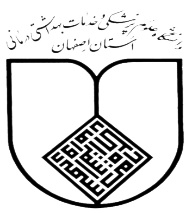 شماره ستاد:  شماره یکتا مناقصه:  شماره دبیرخانه: تاریخ دبیرخانه: باسمه تعالی*دانشگاه علوم پزشکی اصفهان  درنظر دارد امور خرید خدمات  حمل ، انتقال و تخليه پسماند مرکز ........................... را با شرايط ذيل از طريق استعلام عمومی به صورت خرید خدمات به یكي از متقاضیان حقيقي یا حقوقي  واجد شرایط و اگذار نمايد .*متقاضيان بايد مدارک و اسناد خود را از طریق سامانه تدارکات الکترونیکی دولت به آدرس http://www.setadiran.ir بارگذاری نمایند .*لازم به ذکر است که  اصل فیش واریزی ( یا اصل ضمانت نامه)  بابت سپرده شرکت در استعلام  را به صورت پاکت در بسته حداکثرتا 4 روز قبل از آخرین روز مهلت ارسال پیشنهادات به آدرس -------------------------------------------------------------------------------------- از طریق پست پیشتاز ارسال نمایند و یا به صورت حضوری تا پايان وقت اداري آخرین روز مهلت ارسال پیشنهادات به نشانی مذکور تحویل نمایند.  تذکر: روی پاکت عبارت مربوط به « استعلام  حمل ، انتقال و تخليه پسماند مرکز --------------- » قیدگردد. تبصره: به پيشنهادهای مبهم، مشروط، مخدوش وفاقد سپرده وپيشنهادهایی كه پس ازموعد مقرر واصل گردد، ترتيب اثرداده نخواهد شد.مدارک مورد نیاز شرکت در استعلام  : پاکت الف :1-سپرده شركت در استعلام فوق به مبلغ ........................... ريال فقط به صورت اصل فيش واريزي سه نسخه ای (نسخه صاحب حساب)یا ضمانتنامه معتبر بانکی با مدت اعتبار سه ماهه و قابل تمدید به شرح مشخصات ذیل مورد قبول است (توضيح اينكه هر گونه چك اعم از حامل، بين بانكي و... يا هرگونه تأیيد مطالبات مالي از دانشگاه قابل قبول نمي باشد.)اطلاعات مورد نیاز جهت سپرده شرکت در استعلام :*تذکر1: ضمانتنامه شرکت در استعلام جهت متقاضیان  حقوقي حتما به نام شرکت باشد .*تذکر2: متقاضی موظف است در صورت واریز نقدی نسخه اعلامیه صاحب حساب فیش واریزی را داخل پاکت الف قراردهد در غیر این صورت مبلغ سپرده قابل برگشت ‌نخواهد بود.پاکت ب : 1-اصل شرايط عمومي و اختصاصي استعلام موضوع فوق ( که از سامانه ستاد دریافت می شود) با مهر و امضاي الکترونیک متقاضیان ( در خصوص متقاضیان حقوقی، صرفاً امضای افرادی که بر اساس مفاد اساسنامه شرکت دارای حق امضاء می باشند، مورد قبول است.) که دارای تعداد ........ صفحه (به جزء صفحه اعلام قیمت پیشنهادی صفحه .... )می باشد.متقاضیان  حقوقي:2-تصوير اساسنامه شركت (جهت بررسي ارتباط موضوع اساسنامه با استعلام فوق)3-تصویر آگهی تأسیس شرکت در روزنامه رسمی4-تصویرآخرین آگهی تغییرات شرکت در روزنامه رسمی5-تصويرتأييد صلاحيت و رتبه بندی مرتبط و معتبر از اداره کل تعاون ، کار و رفاه اجتماعی 6- تصویر گواهینامه تایید صلاحیت ایمنی معتبر  از اداره کل تعاون ، کار و رفاه اجتماعی7-  تصویر تایید صلاحیت یا مجوز شرکت در استعلام از معاونت بهداشتی استانمتقاضیان حقيقي:2-  تصویر تایید صلاحیت یا مجوز شرکت در استعلام از معاونت بهداشتی استان3-تصویر کارت ملی و صفحه اول شناسنامه و کارت پایان خدمت (جهت آقایان)پاکت ج :اصل فرم  شماره 3 مربوط به  تعهد و اعلام قیمت پیشنهادی  ( همراه با آنالیز قیمت پیشنهادی ) با مهر و امضای الکترونیک متقاضی 1-1)مهلت اخذ اسناد استعلام و آخرین مهلت  بارگذاری اسناد توسط استعلام گر در سامانه تدارکات الکترونیکی دولت به آدرس http://www.setadiran.ir ، مطابق زمانبندی ثبت شده در سامانه مذکور می باشد.1-2)پيشنهادهای رسیده از طریق سامانه تدارکات الکترونیکی دولت مطابق زمانبندی ثبت شده در سامانه مذکور در ستاد مرکزی بازگشایی و اعلام نتیجه خواهد شد .1-3)بر اساس آیین نامه مالی و معاملاتی دانشگاهها ، برنده استعلام  با رعایت صرفه و صلاح دانشگاه و بر اساس مناسب ترین قیمت پیشنهادی تعیین و اعلام می گردد و شركت كنندگان در استعلام حق هیچ گونه اعتراضی نخواهند داشت.1-4)پس از بازگشایی پیشنهادها و تنظیم صورتجلسه، سپرده نفرهای اول و دوم  نگهداری و واحد استعلام گزار اقدام به عقد قرارداد با نفر اول می‌نماید و در صورت انصراف  برنده اول  استعلام از شرایط خواسته شده، سپرده او به نفع استعلام گزار ضبط و با نفر دوم به همین نحو عمل خواهد شد . بدیهی است سپرده‌ سایر متقاضیان ، بعد از تعیین نفر اول و دوم مسترد خواهد شد . در ضمن سپرده نفرهای اول و دوم نيز پس از انعقاد قرارداد نفر اول مسترد مي گردد.تبصره1 : برنده دوم درصورتي اعلام مي شود كه تفاوت کل قيمت پيشنهادي وي با برنده اول كمتر از مبلغ تضمين شركت دراستعلام باشد .1-5)در صورتي كه برنده استعلام از تاريخ ابلاغ نتيجه  بازگشايي ظرف مدت پانزده روز به استثناي ايام تعطيل نسبت به سپردن تضمين تعهد انجام معامله به میزان 10% مبلغ کل قیمت پیشنهادی اقدام نكند يا ظرف مدت 48 ساعت براي انجام معامله حاضر نشود ، سپرده شركت در استعلام او ضبط و مراتب به نفر دوم  ابلاغ مي گردد . اگر نفر دوم هم به ترتيب فوق عمل ننمايد سپرده وي به نفع واحد استعلام گزار ضبط خواهد شد.1-6)هرگاه اطلاع حاصل شودكه پيشنهاد دهندگان با هم تباني كرده اند براساس ضوابط قانوني مربوطه با آنان رفتار خواهد شد.1-7)برنده استعلام موظف است در صورت نیاز واحد استعلام گزار حداكثر تا  دو روز کاری پس از اعلام از سوی واحد استعلام گزار اصل كليه مدارك مورد نياز در پاكت «ب» را به واحد استعلام گزار ارايه نمايد. بديهي است عدم ارايه مدارك و مستندات پاكت «ب» ظرف مدت فوق به منزله انصراف مي باشد و سپرده شركت در استعلام ضبط خواهد شد. 1-8)متقاضی تأييد مي نمايد كه هنگام تسليم پيشنهاد، از محل ارایه خدمات و موقعيت و چگونگي امور مورد استعلام بازدید نموده، شرایط  را بررسی و مطالعات كافي از جزئيات و كليات كار انجام داده و هيچ موردي باقي نمانده است كه بعداً در مورد آن استناد به جهل خود نمايد و عذر عدم اطلاع مورد پذيرش نخواهد بود. 1-9)شركت هاي وابسته ،تعاوني كاركنان و صندوق هاي بازنشستگي زیر مجموعه وزارت بهداشت مجاز به شرکت در این استعلام نمی باشند.1-10)مدت انجام ارایه خدمات موضوع استعلام (مدت قرارداد) از تاریخ ………..  لغایت …………. ( 12 ماه ) خواهد بود. شایان ذکر است ابلاغ نتیجه استعلام به برنده توسط استعلام گزار  و شروع قرارداد به منزله قبول کلیه تعهدات مندرج در مفاد شرایط و قرارداد بوده و برنده استعلام ( پیمانکار) به لحاظ استنکاف از امضای قرارداد مبری از مسؤولیت های ناشی از قرارداد نخواهد بود.1-11)یک نسخه پیش نویس قرارداد خام به عنوان شرایط اختصاصی استعلام پیوست می باشد که پس از اعلام نتیجه استعلام، برنده استعلام موظف به اجرای مفاد آن خواهد بود  و در صورت شروع کار تا عقد قرارداد، پیش نویس فوق الذکر بعنوان قرارداد فیمابین خواهد بود.1-12)برنده  استعلام پس از اعلام نتیجه از طریق سامانه تدارکات دولت ، ملزم به تایید پذیرش برنده بودن در سامانه تدارکات دولت در مدت زمان تعیین شده می باشد  و در صورت عدم مراجعه به سامانه مذکور و عدم تایید پذیرش برنده بودن و پیگیری مراحل عقد قرارداد مطابق آیین نامه مالی و معاملاتی دانشگاه، سپرده برنده استعلام ضبط و نتیجه به نفر دوم اعلام می گردد.23-1) به استناد ماده 13 مصوبه هیات وزیران به شماره 136159/ت مورخ 25/11/1399 ، اسناد پاکت های پیشنهادی ( ب و ج ) باید با امضاء الکترونیکی باشد.(فرم شماره يك ) اطلاعات متقاضی1- مشخصات متقاضی حقوقی:نام كامل پیمانکار:                                             نام اختصاري /تجاري:                                                                تابعیت:                                   شماره ثبت:                                                       استان محل ثبت :                                                              2- مشخصات مدير عامل،اعضاي هيأت مديره  : 3- آدرس (متقاضیان حقیقی و حقوقی): * تذكر:چنانچه تشخيص داده شود برنده  استعلام در واگذاري فوق در تكميل اين فرم قصور يا به عمد اطلاعات ناقص ارايه نموده اند طبق مقررات به قرارداد آنان خاتمه داده مي شود و حسن انجام تعهدات آنان به نفع برگزار کننده استعلام  ضبط خواهد شد و به مراجع ذيصلاح جهت صدور رأي نهايي اعلام خواهد گرديد .4- مشخصات ونمونه امضاء افرادی‌که طبق آخرین آگهی تغییرات، مجاز به امضای کلیه قراردادها و اوراق واسناد مالی و تعهد آور بانکی می باشند:* تذكر:چنانچه تشخيص داده شود برنده استعلام  در واگذاري فوق در تكميل اين فرم قصور يا به عمد اطلاعات ناقص ارايه نموده اند طبق مقررات به قرارداد آنان خاتمه داده مي شود و حسن انجام تعهدات آنان به نفع برگزار کننده استعلام  ضبط خواهد شد و به مراجع ذيصلاح جهت صدور راي نهايي معرفی خواهد گردید.فرم شماره دو تعهد نامه متقاضی شرکت در استعلام  در مورد عدم شمول قانون منع مداخله به وزراء و نمايندگان مجلس و كارمندان دولت در معاملات دولتي  و كشوري مورخه 22/10/1337	پيشنهاد دهنده با امضاي زير ورقه اقرار مينمايد كه مشمول ممنوعيت مذكور در قانون منع مداخله كارمندان دولت در معاملات دولتي مصوب دي ماه سال 1337 نمي باشد و چنانچه خلاف اين موضوع به اثبات برسد ، برگزار کننده  استعلام  حق دارد كه پيشنهاد ارايه شده براي معامله فوق را مردود و تضمين شركت در استعلام  را ضبط نمايد .همچنين پيشنهاد دهنده متعهد ميشود چنانچه در حين اجراي پيمان به دليل  استخدام و يا انتصاب در دستگاه‌هاي دولتي ،مشمول قانون مزبور گردد مراتب را بلافاصله به اطلاع برگزار کننده استعلام  برساند تا طبق مقررات به پيمان خاتمه داده شود ،بديهي است چنانچه پيشنهاد دهنده مراتب فوق را بلافاصله به اطلاع نرساند نه تنها برگزار کننده استعلام   حق دارد پيمان را فسخ نموده و ضمانت نامه هاي مربوط را ضبط نمايد بلكه خسارات ناشي از فسخ پيمان و يا تأخير در اجراي كار را نيز بنا به تشخيص خود از اموال پيشنهاد دهنده وصول خواهد نمود .متقاضی شرکت در استعلام  با امضاي اين تعهد نامه قبول و تأييد مي نمايد كه هر گاه  تشخيص داده شود اين شركت (برنده استعلام ) و افرادي را كه مشمول ممنوعيت مذكور در قانون فوق هستند در اين پيمان سهيم و ذينفع و يا قسمتي از كار را به آنها محول نمود و این موضوع در خلال مدت پيمان به اثبات برسد، استعلام گزار حق خواهد داشت كه قرارداد را فسخ و ضمانت نامه انجام تعهدات برنده استعلام  را ضبط و خسارت وارده در اثر فسخ پيمان و تأخير اجراي كار را از اموال او اخذ نمايد .(تعيين ميزان خسارت وارده با تشخيص برگزار کننده استعلام  مي باشد.)در ضمن پيشنهاد دهنده اعلام ميدارد از متن قانون پيشگفت اطلاع كامل و از مجازات‌هاي مربوط به  متخلفين از قانون ياد شده آگاهي كامل داردو درصورت تخلف مستحق مجازات‌هاي مربوطه مي باشد.یادآوری: مفاد قانون یاد شده در یک برگ جهت اطلاع ضمیمه می باشد.                                                                                                                                            اصل مهرو امضای متقاضی (حقیقی/ حقوقی)شرحی بر عدم شمول قانون منع مداخله به وزارء و نمایندگان مجلس و کارمندان دولت در معاملات دولتی و کشوری مورخ 22/10/1337 مربوط به فرم شماره دو جهت اطلاع و مطالعه پیمانکاران برنده استعلام  متعهد می گردد لایحه قانون منع و مداخله وزراء و نمایندگان مجلس و کارمندان دولت در معاملات دولتی وکشوری مصوب 22/10/1337 به شرح زیر را رعایت نمایند ، در غیر این صورت برابر ضوابط قانونی با ایشان رفتار خواهد شد. ماده اول – از تاریخ تصویب این قانون اشخاص زیر : 1-نخست وزیر- وزیران – معاونین ونمایندگان مجلسین  2- سفرا – استانداران – فرمانداران کل – شهرداران و نمایندگان انجمن شهر . 3-کارمندان و صاحب منصبان کشوری و لشکری و شهرداری ها و دستگاه های وابسته به آنها . 4-کارکنان هر سازمان یا بنگاه یا شرکت یا بانک یا هر موسسه دیگر که اکثریت سهام یا اکثریت منافع یا مدیریت یا اداره کردن یا نظارت آن متعلق به دولت و یا شهرداریها و یا دستگاه های وابسته به آنها باشد. 5-اشخاصی که به نحوی از انحاء از خزانه دولت یا مجلسین یا موسسات مذکور در بالا حقوق یا مقرری یا حق الزحمه یا پاداش و یا امثال آن به طور مستمر ( به استثنای حقوق بازنشستگی و وظیفه و مستمری قانونی ) دریافت می دارند. 6- مدیران و کارکنان بنگاه های خیریه ای که از دولت یا از شهرداری ها کمک مستمر دریافت می دارند. 7- شرکت ها و موسساتی که پنج درصد یا بیشتر سهام یا سرمایه یا منافع آن متعلق به یک نفر از اشخاص مذکور در فوق یابیست درصد یا بیشتر سهام یا سرمایه یا منافع آن متعلق به چند نفر از اشخاص مذکور در فوق باشد و یا اینکه نظارت یا مدیریت یا اداره و یا بازرسی موسسات مذکور با آنها باشد به استثنای شرکت ها و موسساتی که تعداد صاحبان سهام آن یکصد و پنجاه نفر و یا بیشتر باشد مشروط بر اینکه هیچ یک از اشخاص مذکور در فوق بیش از پنج درصد از کل سهام آنرا نداشته و نظارت یا مدیریت یا اداره و یا بازرسی  آن با اشخاص مذکور در فوق نباشد. 8-شرکت هایی که اکثریت سهام یا سرمایه یا منافع آنها متعلق به شرکت های مندرج در بند 7 باشد نمی توانند ( اعم از اینکه در مقابل خدمتی که انجام می دهند حقوق یا مالی دریافت دارند یا آنکه آن خدمت را به طور افتخاری و رایگان انجام دهند) در معاملات یاداوری در دعاوی با دولت یا مجلسین یا شهرداری ها یا دستگاه های وابسته به آنها و یا مؤسسات مذکور در بند 4 و 6 این ماده شرکت نمایند اعم از اینکه دعاوی مزبور در مراجع قانونی مطرح شده یا نشده باشد. ( باستثنای معاملاتی که قبل از تصویب این قانون قرارداد آن منعقد شده باشد.) تبصره 1- پدر و مادر و برادر و خواهر و زن و شوهر و اولاد بلافصل و عروس و داماد اشخاص مندرج در این قانون و همچنین شرکت ها و موسساتی که اقرباء فوق الذکر به نحو مندرج در بند 7و 8 در آن سهیم یا دارای سمت باشند نمی توانند با وزارتخانه ها و یا بانک ها و یا شهرداری ها و یا سازمان ها و یا سایر موسسات مذکور در این قانون که این اشخاص در آن سمت وزارت و یا معاونت و یا مدیریت دارند وارد معامله یا داوری شوند. تبصره 2- شرکت های تعاونی کارمندان موسسات مذکور در این ماده در امور مربوط به تعاون از این قانون مستثنی خواهند بود. تبصره 3- منظور از معاملات مندرج دراین ماده عبارت است از : 1-مقاطعه کاری ( به استثنای معاملات محصولات کشاورزی ولو آنکه از طریق مقاطعه انجام شود ). 2-حق العمل کاری . 3-اکتشاف واستخراج وبهره برداری ( به استثنای معادن طبقه اول مندرج در قانون معادن و همچنین نمک طعام که معادن مذکور درملک شخصی آنها واقع است). 4-قرارداد نقشه برداری و قرارداد نقشه کشی و نظارت در اجرای آن . 5-قرارداد مطالعات و مشاورات فنی و مالی و حقوقی 6-شرکت در استعلام   7-خرید و فروش هایی که باید طبق قانون محاسبات عمومی با استعلام  و انجام شود هر چند به موجب قوانین دیگراز استعلام  استثناء شده باشد. تبصره 4- معاملات اجناس و کالاهای انحصاری دولت و امور مطبوعاتی دولت و شهرداری ها از موضوع این قانون مستثنی است . ماده دوم – اشخاصی که بر خلاف مقررات ماده فوق شخصاً و یا به نام و یا وسیله اشخاص دیگر مبادرت به انجام معامله نمایند و یا به عنوان داور در دعاوی فوق الاشعار شرکت کنند و همچنین هر یک از مستخدمین دولتی ( اعم از کشوری و لشگری) و سایر اشخاص مذکور در ماده فوق در هر رتبه و درجه و مقامی که باشند هر گاه بر خلاف مقررات این قانون عمل نمایند به حبس مجرد از دو تا چهار سال محکوم خواهند شد و همین مجازات برای مسؤولین شرکت ها و موسسات مذکور در بند 7 و 8 ماده اول که با علم و اطلاع بستگی و ارتباط خود یا شرکاء را در موقع تنظیم قرارداد انجام معامله اظهار ننمایند نیز مقرراست و معاملات مزبور باطل بوده و متخلف شخصاً و در صورت تعدد متضامناً مسؤول پرداخت خسارت های ناشی از آن معامله یا داوری و ابطال آن می باشند. تبصره – کارمندان مشمول ماده اول که بر اثر اجرای این قانون مایل به ادامه خدمت دولتی نباشند بازنشسته محسوب و در صورتی که مشمول مقررات بازنشستگی نباشند کسور بازنشستگی پرداختی دفعتاً واحده به آنان پرداخت می شود. ماده سوم – از تاریخ تصویب این قانون هیچ یک از نمایندگان مجلسین در دوره نمایندگی حق قبول وکالت در محاکم و مراجع دادگستری ندارند ولی دعاوی و وکالت هایی که قبل از تصویب این قانون قبول کرده اند به قوت خود باقی است. ماده چهارم – دولت مامور اجرای این قانون می باشد. لایحه فوق که مشتمل بر 4 ماده و 5 تبصره در جلسه روز دوشنبه بیست و دوم دیماه یکهزار و سیصد وسی و هفت شمسی به تصویب مجلس رسیده است.فرم شماره سه (فرم تعهد متقاضی و اعلام قیمت پیشنهادی)اينجانب ............................... دارای کد ملی ................................. به عنوان مديرعامل شرکت ................................................ /متقاضی حقیقی به آدرس .............................................................................داراي تلفن مستقيم يا همراه به شماره ...................................................ضمن مطالعه و قبول كليه مفاد مندرج در شرايط استعلام آمادگي خود را در صورت برنده شدن اعلام مي نمايم و قيمت پيشنهادي خود را به همراه آنالیز مبلغ با رعايت كليه قوانين و مقررات مربوط به انجام استعلام به شرح زیر اعلام مي نمایم.*در خصوص متقاضیان حقوقی، صاحبان امضاء که در اساسنامه به آنها اختیار امضاءداده شده است باید امضاء نمایند.* رقم پيشنهاد قيمت براي كل كار به عدد و حروف نوشته شود و براي تعيين برنده استعلام، اعدادي كه به حروف نوشته شده است ملاك عمل خواهد بود.خواهشمند است در صورت برنده نشدن در استعلام  وجه واریزی سپرده شرکت در استعلام  را به شماره حساب(کدشبای24رقمی) ................................................................................................................................................................ به نام ............................................................ نزد بانک .................................................... شعبه ...............................  کد شعبه .................. شهر یا شهرستان ........................................................... مسترد و با شماره تلفن .................................................... به اطلاع اینجانب برسانند.*اطلاعات اعلام شده فوق در خصوص شماره حساب و مشخصات استرداد سپرده اعلام شده صحیح می باشد و مسؤولیت هر گونه اشتباه در ارایه اطلاعات به عهده اینجانب ....................................................................... خواهدبود.                                                                                                               اصل مهر و امضاي متقاضی                                                                                                                            تاریخ 1-به منظور اطمينان از مراجعه متقاضی (حقیقی / حقوقی) و كسب اطلاعات لازم و دقيق پيشنهاد دهنده باید اطلاعات خواسته شده را فقط در برگه اي كه به اصل امضا و مهر مديريت واحد واگذار كننده  رسيده، درج نماید. 2- متقاضی اقرار مي نمايد كه در صورت بروز هر نوع دعوي كه در قرارداد ذكر نگرديده است مواردي كه در شرايط استعلام منظور شده است ملاك عمل خواهد بود.تاریخ شروع قرارداد:  تاریخ پایان قرارداد:  شماره قرارداد: تاریخ ثبت قرارداد: شماره رایانه ای قرارداد: فرم شماره دو  در تاریخ .................... مقدار ............  کیلوگرم پسماند پزشکی جهت انتقال به شرکت ........................ رهپویان صالح به شرکت ............................ تحویل گردید.فرم شماره دو  در تاریخ .................... مقدار ............  کیلوگرم پسماند پزشکی جهت انتقال به شرکت ........................ رهپویان صالح به شرکت ............................ تحویل گردید.تایید مدیر امور عمومیتایید شرکت حمل پسماند